Pardner Hand: A Caribbean answer to British banking exclusion An exhibition from Museumand, The National Caribbean Heritage MuseumMuseum activity sheet for key stage 3 As you explore the exhibition, answer the questions below.When did the HMT Empire Windrush arrive in the UK?Identify two reasons Windrush migrants found it difficult to open a bank account in the UK.List three things Windrush migrants would have used the Pardner Hand scheme for following their arrival in the UK.What might be the risks associated with entering a Pardner scheme? Why can Pardner be seen as both a saving and a borrowing scheme? What reasons are given to help explain why Pardner Hand is still used in the UK today?Why did people turn to Pardner following the Windrush scandal in 2018?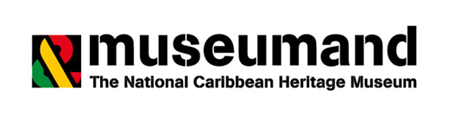 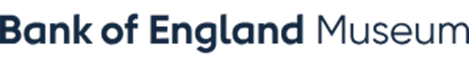  How is Pardner Hand being future-proofed?What does this statue in Waterloo Station, London suggest about how the Windrush Generation felt about their move to the UK?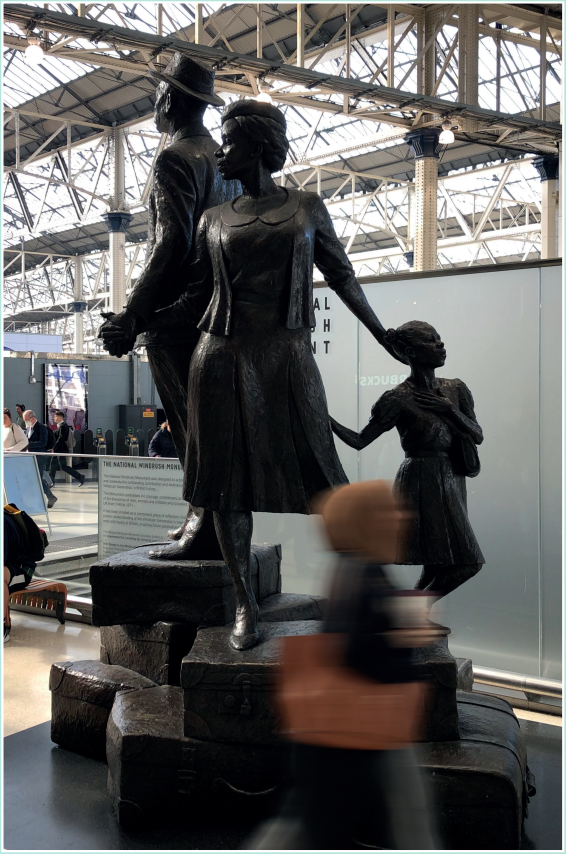 The National Windrush Monument by Basil Watson (2022), in Waterloo Station, LondonYou can find out more about our exhibition by visiting our website. 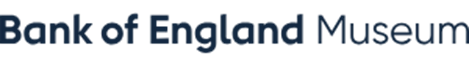 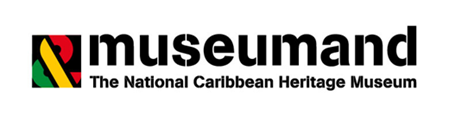 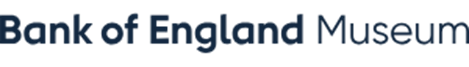 